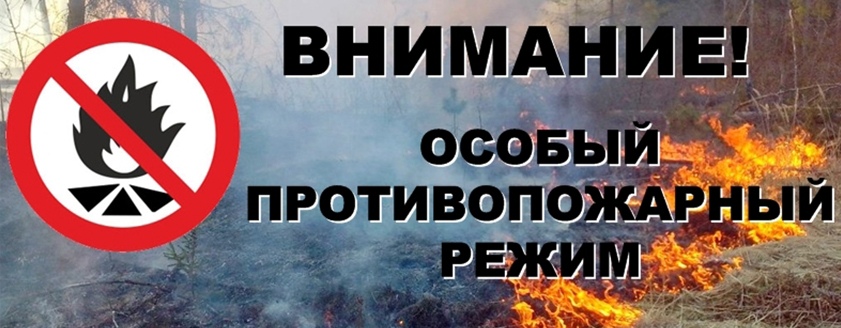 Губернатор Челябинской области Алексей Текслер подписал постановление о введении на территории региона особого противопожарного режима. С 30 апреля во всех муниципальных образованиях области вводятся дополнительные противопожарные мер.В период действия особого противопожарного режимаустанавливаются ограничения:- на посещение гражданами лесов (за исключением лиц, осуществляющих работы по охране, защите и воспроизводству лесов);- на разведение костров и выжигание сухой растительности, сжигание твердых бытовых отходов, мусора на землях лесного фонда, населенных пунктов и прилегающих территорий, выжигание травы, в том числе на земельных участках, непосредственно примыкающим к лесам, к землям сельскохозяйственного назначения, к защитным и озеленительным насаждениям, а также проведения иных пожароопасных работ;- на сжигание порубочных остатков и горючих материалов на земельных участках в границах полос отвода и охранных зон железных и автомобильных дорог.Запрещено  использование открытого огня!Маленькая  искра или непотушенная сигарета – нередко приводит к пожару.В период особого противопожарного режима  ужесточается ответственность за нарушение требований пожарной безопасности, увеличиваются штрафные санкции ;на граждан в размере до 4 тысяч рублей; на должностных лиц – до 30 тысяч рублей; на юридических лиц до 400 тысяч рублей!Не оставайтесь равнодушными к огненной беде. Если вы заметите дымящуюся сухую траву или мусор, срочно примите меры. Если возгорание небольшое, его можно потушить самостоятельно подручными средствами. Если же нет, то необходимо немедленно звонить:на единый номер лесной охраны: 8-800-100-94-00 (звонок бесплатный) или в региональную диспетчерскую службу по тушению лесных пожаров : 8(351) 261-65-54, 		8(351) 261-65-55  		или  112.Лишь совместными усилиями мы сможем предупредить огненную беду!